Prénom NOM1, Prénom NOM2,…1 AFFILIATION
Adresse postale, Pays
prenom.nom@adresse.ca
2 AFFILIATION
Adresse postale, Paysprenom.nom@adresse.fr
Instructions aux auteurs
Résumé - Ce document définit la mise en page attendue pour une communication soumise à CIGI 2015.Le résumé ne devra pas excéder 200 mots et sera proposé en français et en anglais.Abstract - Abstract in EnglishMots clés - (5 au maximum) auteurs, instructions, français.Keywords - Keywords in English.Introduction- Style Premier Titre 1Ce document décrit les instructions pour la mise en forme des communications soumises à CIGI2015.Merci de les respecter scrupuleusement pour réaliser votre article, ceci facilitera à la fois la lecture des rapporteurs et la mise en page finale des actes.Le style utilisé est précisé pour chaque partie du document.Document - Style Titre 1- SuivantUtilisation des styles- Style Titre 2Les principaux styles utilisés dans cet exemple sont pré-définis : pour les afficher, sélectionnez "Accueil/Style". Style Texte.Niveaux de partiesVous pouvez utiliser trois niveaux de plan : Titre 1, 2 et 3Troisième niveau de titre - Style Titre 3Ceci est un troisième niveau de plan.Troisième niveauDeuxième partie du troisième niveau.Spécificités du documentFormat lettre US (215.9 x 279.4 mm). Style Enumération8 pages minimum, 10 pages maximum.Garder l’entête ci-haut mais éviter les pieds de page, les notes de bas de page et la numérotation.Equilibrez les colonnes de la dernière page.Envoi en format Word ou pdf (20 Mo maximum).Les figures seront appelées dans le texte et insérées comme suit (Figure 1).Si vous souhaitez insérer une figure sur l'ensemble des deux colonnes, utilisez deux sauts de sections pour passer en une colonne. Dans ce cas, pour éviter les problèmes de continuité des colonnes, la figure devra obligatoirement figurer en haut ou en bas de la page.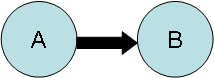 Figure 1. Figure AB - Style Légende FigureLes tableaux seront insérés comme suit.Tableau 1. Résultats - Style Légende TableauLes références seront appelées dans le texte des manières suivantes :- un auteur [Tan, 2001],- deux auteurs [Terzi et Cavalieri, 2004],- trois auteurs et plus [Chan et al., 2004].Des exemples de références d'articles, d'ouvrages et de communications dans des conférences sont donnés dans la partie 6.Envoi de l’articleLorsque l'article sera mis en forme, vous nous le transmettrez par la procédure électronique que vous trouverez sur le site du congrès. L’article doit impérativement être soumis en format Word ou pdf. En cas de non-respect des instructions, il sera demandé aux auteurs de resoumettre leur article.ConclusionLe comité d’organisation espère que vous ne rencontrerez  pas de problèmes lors de l’utilisation de ce fichier d'instructions et vous remercie de l'avoir lu.RemerciementsLe comité d’organisation vous remercie, par avance, de votre compréhension et des efforts que vous fournirez pour cette rédaction.RéférencesAït-Kadi, D., Chouinard, M., Marcotte, S., Riopel, D., (2012) Sustainable Reverse Logistics Network, Wiley-ISTE: Londres.Ballot, E., Montreuil, B., (2014) L’Internet Physique : Le réseau des réseaux des prestations logistiques, Documentation Française (La): Paris.Chan, F.T.S., Chung, S.H., Wadhwa, S., (2004) A heuristic methodology for order distribution in a demand driven collaborative supply chain. International Journal of Production Research, 42(1), pp. 1-19.Farnia, F., Frayret, J.M., LeBel, L., Beaudry, C., (2015) Time-based combinatorial auction for timber allocation and delivery coordination, Forest Policy and Economics, 50, pp. 143-152.Kjell A., Conrad L., (1997) Design for disassembly - Computer aid for separating surfaces and sorting borders. International Conference on Engineering Design - ICED'97, Tampere, Finlande, 19-21 Août.Rekik, M., Ruiz, A., Renaud, J., Berkoune, D., Paquet, S., (2013) A decision support system for humanitarian network design and distribution operations, Humanitarian and Relief Logistics: Research Issues, Case Studies and Future Trends. Operations Research/Computer Science Interfaces Series, Zeimpekis et al. (Eds), Springer: New York, (54), pp. 1-20.Stadtler, H., Kilger, C., (Eds.), (2005) Supply Chain Management and Advanced Planning, 3rd Ed., Springer: Berlin.Stock, G.N., Greis, N.P., Kasarda, J.D., (1998) Logistics, strategy and structure. A conceptual framework, International Journal of Operations & Production Management, 18(1), pp. 37-52.Tan, K.C., (2001) A framework of supply chain management literature. European Journal of Purchasing & Supply Management, 7(1), pp. 39-48.Terzi, S., Cavalieri, S., (2004) Simulation in the supply chain context: a survey. Computers in Industry, 53(1), pp. 3-16.2005200620072008résultat100150120130